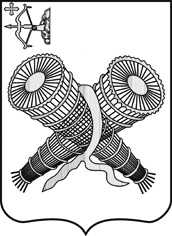 АДМИНИСТРАЦИЯ ГОРОДА СЛОБОДСКОГОКИРОВСКОЙ ОБЛАСТИПОСТАНОВЛЕНИЕ13.12.2021								               № 2208Об организации выездной мелкорозничной торговли во время проведения городских мероприятий, посвященных празднованию Нового года	В соответствии с Федеральным законом от 28.12.2009 № 381-ФЗ «Об основах государственного регулирования торговой деятельности в Российской Федерации», постановлением главы администрации города Слободского от 29.01.2008 № 7 «Об утверждении Положения о порядке организации и проведения массовых культурно-просветительских, театрально-зрелищных, спортивных и рекламных мероприятий в городе Слободском» и в целях создания условий для обеспечения жителей муниципального образования «город Слободской» услугами торговли администрация города Слободского ПОСТАНОВЛЯЕТ:	1. При проведении городских мероприятий, посвященных празднованию Нового года, разрешить 31.12.2021 и с 01.01.2022 по 09.01.2022 с 09:00 до 20:00 по адресу: г. Слободской, Соборная площадь осуществление выездной мелкорозничной торговли сувенирной продукцией и  воздушными шарами.2. В целях упорядочения выездной мелкорозничной торговли юридическим или физическим лицам необходимо получить в администрации города Слободского разрешение на осуществление выездной мелкорозничной торговли во время проведения городских мероприятий, посвященных празднованию Нового года, по установленной форме. Форма разрешения прилагается.	3. Заявка на осуществление выездной мелкорозничной торговли подается не позднее, чем за 3 рабочих дня до проведения мероприятия в администрацию города Слободского в произвольной форме.	4. При осуществлении выездной мелкорозничной торговли соблюдать требования в области обеспечения санитарно-эпидемиологического благополучия населения, охраны окружающей среды, пожарной безопасности, требования, предъявляемые к продаже отдельных видов товаров, и иные требования, предусмотренные действующим законодательством.5. Контроль за исполнением постановления возложить на заместителя главы администрации города Слободского Щекурину Н.Г.Глава города Слободского         И.В. ЖелваковаПриложение к постановлениюадминистрации города Слободскогоот 13.12.2021 № 2208Разрешениена осуществление выездной мелкорозничной торговли во время проведения городских мероприятий, посвященных празднованию Нового годаМПДата проведения:Время проведения:Место осуществлениявыездной мелкорозничнойторговли:Выдано (наименование организации или Ф.И.О. индивидуального предпринимателя)Местоположение торгового объекта:Ассортимент реализуемых товаров:Глава города СлободскогоИ.В. Желвакова